HR Compliance Audit Checklist  Employment Application and Background Check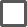   Ensure that the application contains appropriate language to minimize exposure to negligent hiring and employment-at-will liability  Review the application to confirm that it complies with applicable non-discrimination laws  Confirm compliance with rules pertaining to criminal background inquiries, including ban-the-box laws, credit check laws, federal and state Fair Credit Reporting Act laws, and industry-specific regulatory background check rules  Ensure compliance with applicable salary history inquiry bans  Interviewing  Review scripts, guidelines, lists, or forms for interviewing applicants to ensure that only permissible questions are asked  Ensure that managers are consistent in the questions they ask of interviewees  Offer Letters and Employment Contracts  Review offer letters and employment contracts to prevent the creation of express or implied agreements of permanent employment  Confirm the offer letter is contingent upon successful completion of any applicable tests (criminal background, credit checks, drug test, etc.)  Company Handbook  Review or create handbooks and manuals to ensure compliance with applicable federal, state, and local laws, including updates to relevant laws  Confirm that handbook minimizes exposure regarding employment-at-will and other federal and state laws governing the workplace  Consider whether separate handbooks or local practices sections are appropriate for employees working or living in other locations  Job Descriptions  Ensure that job descriptions accurately explain job functions and distinguish essential from nonessential functions  Confirm that job descriptions accurately reflect the day-to-day functions of the applicable job  Employee Eligibility  Ensure that I-9 forms are filled out for every person hired, and kept for three years or one year following termination of employment, whichever is longer  Ensure I-9 forms are kept away from employee personnel files and in a locked cabinet in a locked room  PayrollReview classification of employees as exempt or non-exempt to ensure compliance with wage and hour laws and payment of overtimeConfirm that no employees are misclassified as contractorsEnsure compliance with federal, state, and local laws pertaining to wage payment, including timing of paychecks  Personnel Files  Review personnel files to ensure they are appropriately maintained  Ensure that there are sound procedures to control access to personnel files and protect the confidentiality of personally identifying information  Confirm that your organization complies with any applicable personnel file laws  Manager and Staff Training  Ensure all employees are trained regarding their rights and responsibilities under applicable equal employment opportunity laws, policies, and the organization’s complaint procedure  Train managers with respect to harassment and general liability avoidance   Ensure all employees participating in the hiring process are trained on illegalinterview questions and how to handle complex situations  Salary, Bonus, Other Compensation, and Performance  Review salary, bonus, compensation, and performance information, including pay bands, frequency, and timing of salary reviews, correlation of increases to performance, and performance evaluation procedures  Ensure compensation practices are explained clearly